 Student Name: __________________________Pd:   1     2	   3	   4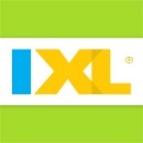 Date Assigned: Mon. 10/7/19  	Date Due: Mon. 10/14/19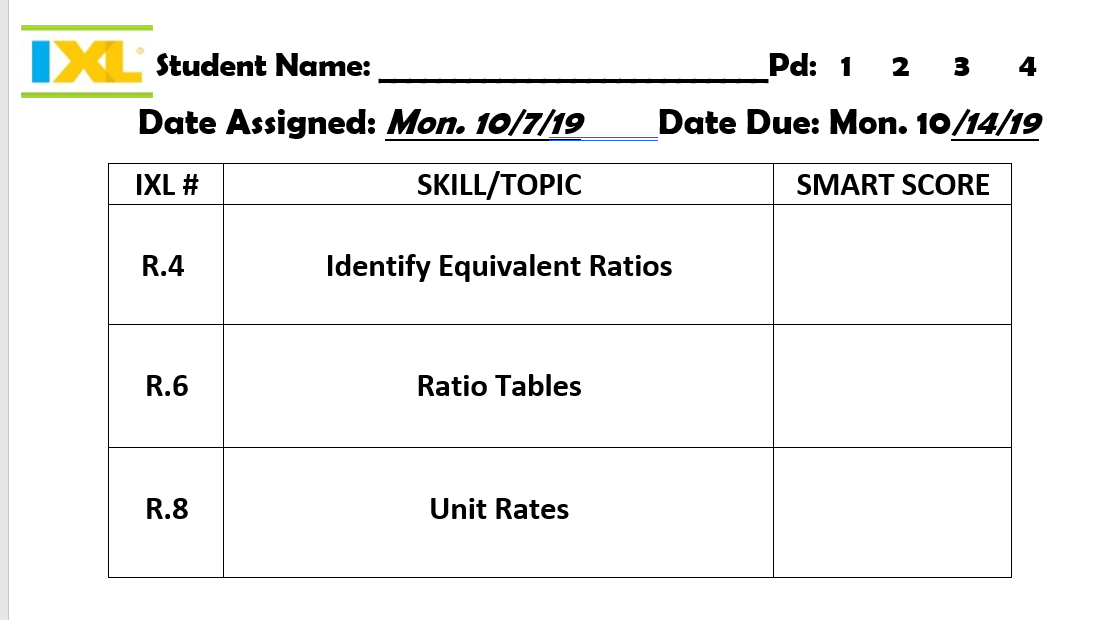 IXL #SKILL/TOPICSMART SCORE   R.4Identify Equivalent RatiosR.6Ratio TablesR.8Unit Rates